Instructions: Complete one to four years of housing history below, starting with the most recent. This form is required to verify LTH eligibility. The service provider/assessor must attempt to verify each living situation through 3rd party verification.  If third party verification is not possible for one of the living situations, the applicant may self-verify by using the self-certification form.  Attach all third party homeless verification forms to this form.  LTH Definition Eligibility Common QuestionsType of Living Situation:  Choose from emergency shelter, transitional housing, psychiatric facility, substance abuse treatment, hospital, jail/prison, staying with friends/family, rental housing, other (please specify).  ---------- SIGN AND DATE REVERSE SIDE ----------Applicant verification:I verify the information provided on this form is accurate and true.    	For program eligibility purposes, the definition of long-term homelessness is:  Households experiencing long-term homelessness:  Means persons including individuals, unaccompanied youth and families with children lacking a permanent place to live continuously for a year or more or at least four times in the past three years.  Any period of institutionalization, incarceration, or transitional housing shall be excluded when determining the length of time a household has been homeless.  Service Provider/Assessor Determination: I have determined that the applicant:  	 meets the definition of long-term homelessness or does not meet the definition of long-term homelessness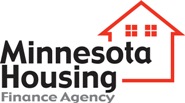 ELIGIBILITY VERIFICATIONOf Long -Term Homelessness (LTH)Print Applicant NameType of Living Situation*AddressCity, StateName of facility (if app)Start / End dates(approximate) Reason for LeavingVerified?  (attach docs)Episode counts toward LTH?Comments/NotesSignature: Date:Telephone Number: Email:Name:       Title of Professional:       Company/Agency Name & Address:       Signature of Professional: Date:Telephone Number: Fax:Email: